Second Sunday of Advent December 8th, 2019 at 10:00 amThe Holy Eucharist: Rite II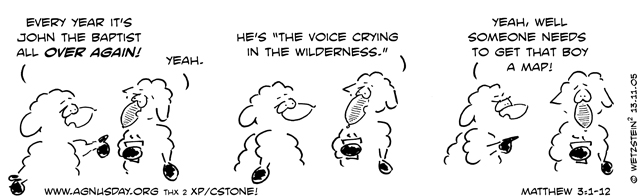                                                                    "Agnus Day lectionary comic appears with the permission of www.agnusday.org"                    ++++++++++++++++++++++++++++++++++++++++++INFORMATION FOR NEWCOMERS: WELCOME TO CHRIST CHURCH!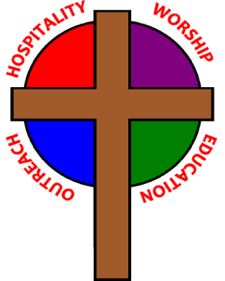 Our motto is true whether you're here for the very first timeor you've been a member for decades –There is a place for you at God's Table!The worship service has two main parts: the Liturgy of the Word, which includes Scripture readings and a sermon, and the Liturgy of the Table, which is also called Holy Eucharist or Communion. You will notice moments in the service when people stand, kneel, bow, and make the sign of the cross -- all of these are completely optional. You are encouraged to participate in every aspect of worship, according to your comfort level.
Children of all ages are welcome to stay in worship. There is Nursery care available for babies and toddlers downstairs, and Children's Chapel during the first part of the service for preschoolers through 5th graders.All who seek Christ are welcome at His Table for Communion. If you do not wish to receive communion, you may come forward and request a blessing. If you wish to receive communion in your pew, please notify the ushers. And if you need a gluten-free wafer, just let Rev. Maggie know.Most Sundays, Myra Dean Banion provides personal prayers at the station to the right of the communion rail during the distribution of the Sacrament. All prayer concerns are confidential. The clergy are also available for prayer following the worship service, if desired.If you have not been baptized, or if you have questions about Holy Baptism, please talk to Rev. Maggie and/or Deacon Rick after the service -- the people of Christ Church would love to walk with you to your baptism and beyond!THE WORD OF GOD(*please rise as you are comfortable)
PRELUDE:  “Lo, He comes with Clouds Descending” – Helmsley/arr. CallahanPROCESSIONAL HYMN: "Hark! the glad sound!"                                                                              Hymnal 72*OPENING ACCLAMATION FOR ADVENTCelebrant:  Blessed are you, holy and living One.People:      You come to your people and set them free.*COLLECT FOR PURITYAlmighty God, to you all hearts are open, all desires known, and from you no secrets are hid. Cleanse the thoughts of our hearts by the inspiration of your Holy Spirit, that we may perfectly love you, and worthily magnify your holy Name; through Christ our Lord. Amen.* Kyrie	                                Lord, have mercy.  Lord, have mercy.                                Hymnal S96Christ, have mercy.  Christ, have mercy.        (front section of the Hymnal)                                                                     Lord, have mercy.  Lord, have mercy.Lord, have mercy, have mercy.	 (During the song, any children who wish to attend Children’s Chapel may follow the acolyte out.)*COLLECT OF THE DAYCelebrant:     The Lord be with you.People:          And also with you.Merciful God, who sent your messengers the prophets to preach repentance and prepare the way for our salvation: Give us grace to heed their warnings and forsake our sins, that we may greet with joy the coming of Jesus Christ our Redeemer; who lives and reigns with you and the Holy Spirit, one God, now and for ever. Amen.THE FIRST LESSON 	                                                                                                             Isaiah 11:1-10A shoot shall come out from the stump of Jesse, and a branch shall grow out of his roots. The spirit of the Lord shall rest on him, the spirit of wisdom and understanding, 
the spirit of counsel and might, the spirit of knowledge and the fear of the Lord. His delight shall be in the fear of the Lord.He shall not judge by what his eyes see, or decide by what his ears hear; but with righteousness he shall judge the poor, and decide with equity for the meek of the earth; he shall strike the earth with the rod of his mouth,
and with the breath of his lips he shall kill the wicked. Righteousness shall be the belt around his waist, and faithfulness the belt around his loins. The wolf shall live with the lamb, the leopard shall lie down with the kid, the calf and the lion and the fatling together, and a little child shall lead them. The cow and the bear shall graze, their young shall lie down together; and the lion shall eat straw like the ox. The nursing child shall play over the hole of the asp, and the weaned child shall put its hand on the adder's den. They will not hurt or destroy on all my holy mountain; for the earth will be full of the knowledge of the Lord as the waters cover the sea.On that day the root of Jesse shall stand as a signal to the peoples; the nations shall inquire of him, and his dwelling shall be glorious.Lector:   The Word of the Lord.People:   Thanks be to God.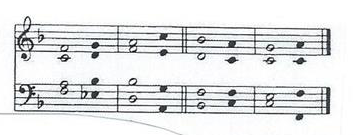 *THE RESPONSE                                                                                                                   Psalm 72:1-7, 18-191 Give the King your justice, O God, *
and your righteousness to the King's Son;2 That he may rule your people righteously *
and the poor with justice;3 That the mountains may bring prosperity to the people, *
and the little hills bring righteousness.4 He shall defend the needy among the people; *
he shall rescue the poor and crush the oppressor.5 He shall live as long as the sun and moon endure, *
from one generation to another.6 He shall come down like rain upon the mown field, *
like showers that water the earth.7 In his time shall the righteous flourish; *
there shall be abundance of peace till the moon shall be no more.18 Blessed be the Lord God, the God of Israel, *
who alone does wondrous deeds!19 And blessed be his glorious Name for ever! *
and may all the earth be filled with his glory.Amen.*THE HOLY GOSPEL                                                                                                                    Matthew 3:1-12Deacon: The Holy Gospel of our Lord Jesus Christ according to Matthew.People:   Glory to you, Lord Christ.In those days John the Baptist appeared in the wilderness of Judea, proclaiming, “Repent, for the kingdom of heaven has come near.” This is the one of whom the prophet Isaiah spoke when he said, “The voice of one crying out in the wilderness: 
                                                     ‘Prepare the way of the Lord, 
                                                          make his paths straight.’” Now John wore clothing of camel’s hair with a leather belt around his waist, and his food was locusts and wild honey. Then the people of Jerusalem and all Judea were going out to him, and all the region along the Jordan, and they were baptized by him in the river Jordan, confessing their sins.But when he saw many Pharisees and Sadducees coming for baptism, he said to them, “You brood of vipers! Who warned you to flee from the wrath to come? Bear fruit worthy of repentance. Do not presume to say to yourselves, ‘We have Abraham as our ancestor’; for I tell you, God is able from these stones to raise up children to Abraham. Even now the ax is lying at the root of the trees; every tree therefore that does not bear good fruit is cut down and thrown into the fire. “I baptize you with water for repentance, but one who is more powerful than I is coming after me; I am not worthy to carry his sandals. He will baptize you with the Holy Spirit and fire. His winnowing fork is in his hand, and he will clear his threshing floor and will gather his wheat into the granary; but the chaff he will burn with unquenchable fire.”Deacon:   The Gospel of the Lord.People:     Praise to you, Lord Christ.GOSPEL HYMN: “There’s a voice in the wilderness crying”                                                                Hymnal 75THE SERMON		                                                                       The Rev. Maggie Leidheiser-StoddardTHE NICENE CREED   We believe in one God, the Father, the Almighty,             maker of heaven and earth, of all that is, seen and unseen.We believe in one Lord, Jesus Christ, the only Son of God,	eternally begotten of the Father, God from God, 	Light from Light, true God from true God,	begotten, not made, of one Being with the Father;	through him all things were made.	For us and for our salvation he came down from heaven, was incarnate ofthe Holy Spirit and the Virgin Mary and became truly human.	For our sake he was crucified under Pontius Pilate;	he suffered death and was buried.On the third day he rose again in accordance with the Scriptures; He ascended into heaven and is seated at the right hand of the Father.  He will come again in glory to judge the living and the dead, and his kingdom will have no end.We believe in the Holy Spirit, the Lord, the giver of life,	who proceeds from the Father and the Son,	who with the Father and the Son is worshiped and glorified,	who has spoken through the prophets.	We believe in one holy catholic and apostolic Church.	We acknowledge one baptism for the forgiveness of sins.	We look for the resurrection of the dead, and the life of the world to come. Amen.*THE PRAYERS OF THE PEOPLELord Jesus Christ, you came and dwelt among us, showing us the glory of the Father. Let that glory be manifest in our churches. Give us the will to be united as You prayed we would be.R: Lord Jesus, come and dwell within all churches.Lord Jesus Christ, you came and dwelt among us, serving others and not seeking your own glory. Inspire church leaders, that they may be examples of willing service. Bless Justin, Archbishop of Canterbury; Michael, our Presiding Bishop; Thomas, our Bishop; Maggie, our priest, and Rick, our deacon.R: Lord Jesus, come and dwell among all clergy.Lord Jesus Christ, you came and dwelt among us, giving us an example of true power, which lies in holiness. Direct government leaders into wise decisions that will bring forth righteousness. Give the leaders of the nations wisdom and hearts for peace.R: Lord Jesus, come and dwell in all government leaders.Lord Jesus Christ, you came and dwelt among us, choosing the company of the poor, the homeless, the hungry, and the sick, of widows and orphans, and of sinners. Help us to reach out in lovingkindness to those who are in any need or trouble. We pray for the ministries this church supports, [especially________________].R: Lord Jesus, come and dwell in our acts of mercy.Lord Jesus Christ, you came and dwelt among us, taking on our flesh, and inhabiting both the pains and the joys of this life. We celebrate with those who have birthdays and anniversaries this week [especially____]. R: Lord Jesus, come and dwell in our moments of joy.Lord Jesus Christ, you came and dwelt among us, taking sickness and suffering into your own hands and transforming them. Have mercy on those who suffer in body, mind, or spirit. We pray especially for… Give special grace and power to all those who spend this holiday season working with the sick and the dying.R: Lord Jesus, come and dwell in our dis-ease and make us whole.Lord Jesus Christ, you came and dwelt among us, weeping at the death of those whom you loved. Comfort all those who have lost loved ones, and bless those departed [especially__________]. R: Lord Jesus, come and dwell in our memories of those whom we have lost. Grant peace and light to those who have died.*THE COLLECT FOR PEACEGrant, O God, that your holy and life-giving Spirit may so move every human heart, that barriers which divide us may crumble, suspicions disappear, and hatreds cease; that our divisions being healed, we may live in justice and peace; through Jesus Christ our Lord. Amen.THE CONFESSION AND ABSOLUTIONDeacon:  Let us confess our sins against God and our neighbor.All:	   Most merciful God, we confess that we have sinned against you in thought, word, and deed, by what we have done, and by what we have left undone. We have not loved you with our whole heart; we have not loved our neighbors as ourselves. We are truly sorry and we humbly repent. For the sake of your Son Jesus Christ, have mercy on us and forgive us; that we may delight in your will, and walk in your ways, to the glory of your Name. Amen.The Celebrant pronounces the absolution.*SHARING OF THE PEACE	                	         	Celebrant:   The peace of the Lord be always with you.	People:       And also with you.  WELCOME AND ANNOUNCEMENTSTHE HOLY COMMUNIONTHE OFFERTORY: “How Shall We Know Him” – Martin*PRESENTATION:                 Praise God from whom all blessings flow; 		          Tune: Old 100th                                                  Praise God, all creatures here below;                                                  Praise God for all that love has done:                                                  Creator, Christ, and Spirit, one! Amen. *THE GREAT THANKSGIVING: EUCHARISTIC PRAYER CCelebrant 	The Lord be with you.People    	And also with you.Celebrant	Lift up your hearts.People             We lift them to the Lord.Celebrant	Let us give thanks to the Lord our God.People		It is right to give God thanks and praise.God of all power, Ruler of the Universe, you are worthy of glory and praise. Glory to you for ever and ever.At your command all things came to be: the vast expanse of interstellar space, galaxies, suns, the planets in their courses, and this fragile earth, our island home. By your will they were created and have their being.From the primal elements you brought forth the human race, and blessed us with memory, reason, and skill. You made us the stewards of creation. But we turned against you, and betrayed your trust; and we turned against one another. Have mercy, Lord, for we are sinners in your sight.Again and again, you called us to return. Through prophets and sages you revealed your righteous Law. And in the fullness of time you sent your only Son, born of a woman, to fulfill your Law, to open for us the way of freedom and peace. By his blood, he reconciled us.  By his wounds, we are healed.And therefore we praise you, joining with the heavenly chorus, with prophets, apostles, and martyrs, and with all those in every generation who have looked to you in hope, to proclaim with them your glory, in their unending hymn:Holy, Holy, Holy Lord, God of power and might,                                                                        Hymnal  S130    Holy, Holy, Holy Lord, God of power and might,                                                 (front section of the Hymnal)                                                                     
heaven and earth are full, full of your glory. Hosanna in the highest. Hosanna in the highest. Blessed is he who comes in the name of the Lord. Hosanna in the highest. Hosanna in the highest.And so, Father, we who have been redeemed by him, and made a new people by water and the Spirit, now bring before you these gifts. Sanctify them by your Holy Spirit to be the Body and Blood of Jesus Christ our Lord.On the night he was betrayed he took bread, said the blessing, broke the bread, and gave it to his friends, and said, “Take, eat: This is my Body, which is given for you. Do this for the remembrance of me.”After supper, he took the cup of wine, gave thanks, and said, “Drink this, all of you: This is my Blood of the new Covenant, which is shed for you and for many for the forgiveness of sins. Whenever you drink it, do this for the remembrance of me.”  Remembering now his work of redemption, and offering to you this sacrifice of thanksgiving,We celebrate his death and resurrection, as we await the day of his coming.Lord God of our Ancestors; God of Abraham and Sarah, Isaac and Rebecca, and Jacob and Rachel and Leah; God and Father of our Lord Jesus Christ: Open our eyes to see your hand at work in the world about us. Deliver us from the presumption of coming to this Table for solace only, and not for strength; for pardon only, and not for renewal. Let the grace of this Holy Communion make us one body, one spirit in Christ, that we may worthily serve the world in his name.Risen Lord, be known to us in the breaking of the Bread.Accept these prayers and praises, Father, through Jesus Christ our great High Priest, to whom, with you and the Holy Spirit, your Church gives honor, glory, and worship, from generation to generation. Amen.And now, as our Savior Christ has taught us, we are bold to say,Our Father, who art in heaven, hallowed be thy name,thy kingdom come, thy will be done, on earth as it is in heaven.Give us this day our daily bread.And forgive us our trespasses, as we forgive those who trespass against us.And lead us not into temptation, but deliver us from evil.For thine is the kingdom, and the power, and the glory,for ever and ever.  Amen.THE BREAKING OF THE BREAD			                                                                         Hymnal S164                                                         Jesus, Lamb of God: have mercy on us.               (front section of Hymnal)Jesus, bearer of our sins: have mercy on us.Jesus, redeemer, redeemer of the world:give us your peace, give us your peace.THE INVITATION TO COMMUNIONCOMMUNION HYMN: “Wait for the Lord”    Wait for the Lord, whose day is near,Wait for the Lord: be strong, take heart!                         During Advent, this chant from Taize will be our communion hymn. Please sing as you feel moved, and 		   through the repetition, allow the hymn to become a prayer.THE PRAYER AFTER COMMUNIONAlmighty and everliving God, we thank you for feeding us with the spiritual food of the most precious Body and Blood of your Son our Savior Jesus Christ; and for assuring us in these holy mysteries that we are living members of the Body of Christ, and heirs of your eternal kingdom. And now, send us out to do the work you have given us to do, to love and serve you as faithful witnesses of Christ our Savior. To him, to you, and to the Holy Spirit, be honor and glory, now and for ever. Amen.*THE BLESSING    The Celebrant pronounces God’s blessing over the people. The people respond: Amen.*CLOSING HYMN: “Prepare the way, O Zion”                                                                                    Hymnal 65*THE SENDING OF THE EUCHARISTIC MINISTER (as needed)Deacon: In the name of this congregation, I send you forth bearing these holy gifts, that those to whom you go may share with us in the communion of Christ’s body and blood.People: We who are many are one body, for we all share one bread, one cup.*THE DISMISSAL     Deacon: Go in peace to love and serve the Lord.                                     People:   Thanks be to God. POSTLUDE: “Moment Musicale” Op. 94 #3 - SchubertIf you leave during the postlude, please do so quietly, so that others may enjoy the music. Thank you!Please join us for Coffee Hour fellowship and Christian Education downstairs following the service!Ministers for December 8, 2019Altar Guild: Joanne Harris and Joan HurleyAcolytes: Ben Hasecke and Will HaseckeChalice Bearers: The Rev. Rick Incorvati and Mark Brooks HedstromLector: Anne StrothmanPrayers: Amy ZookUshers: Alan Ladd and Chris WellsCoffee Hour: Linda MortensenChildren’s Chapel: Cathy Waggoner and Kelly ZellerTellers: Amil Anderson and Wayne SouthwardGeneral InformationRector: The Rev. Maggie Leidheiser-StoddardDeacon: The Rev. Rick IncorvatiSenior Warden: Dawn IvyJunior Warden: John Richardson Treasurer: Ken BladhVestry at Large: Bonnie Bingman, Chris Oldstone-Moore, Cathy Hasecke, Brian Shelburne, Joyce Spangler, Denise Sharp, and Chris Wells Parish Administrator & Program Coordinator: Kelly ZellerDirector of Music: Dr. Christopher DurrenbergerYouth Teacher: Abby GlassNursery Attendant: Jerushia KnoxFacility Manager: Paul McAfeeBookkeeper: Tina KnoxThank you for worshipping at Christ Church today, and may the Lord be with you!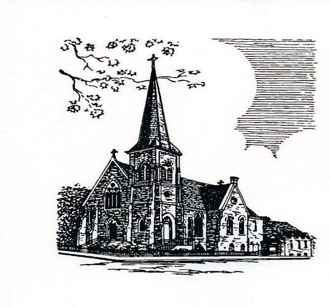 Christ Episcopal Church409 East High StreetSpringfield, Ohio 45505937-323-8651www.christspringfield.org